授权承诺书上海市市场监督管理局:今有         上海张三文化传播有限公司       共同 出资成立名称为       上海张三文化传媒有限公司   的企 业，拟用“ 张三  ”作为企业名称中的字号，主要从事    文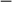 化传媒  行业。本单位（或个人）对该企业名称登记无异议。本单位（个人）特此承诺：在今后的经营活动中，若本 单位（个人）与该企业因名称发证争议时，通过双方协商解决；协商不成时，通过民事司法途径解决。同意使用单位（或个人）盖章（或签字）年   月   日情况说明今有    上海张三文化传播有限公司  出资成立名称为 上海张三文化传媒有限公司  的企业。现有    上海张三文化 艺术有限公司、上海张三广告有限公司  同意其使用“  张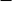 三  ”作为企业字号。上述授权企业股东情况如下:1. 上海张三文化艺术有限公司 股东为：   上海张三文化传播有限公司 。2. 上海张三广告有限公司 股东为：   上海张三文化传播有限公司 。3.       （ 授 权 企 业 名 称 ）        股 东为：                  。（请按实际情况增减条数）综上所述，授权企业与新设立企业存在资产关系，同意授权此次成立 上海张三文化传媒有限公司 。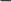 授权企业盖章：年   月   日